Jablíčkobraní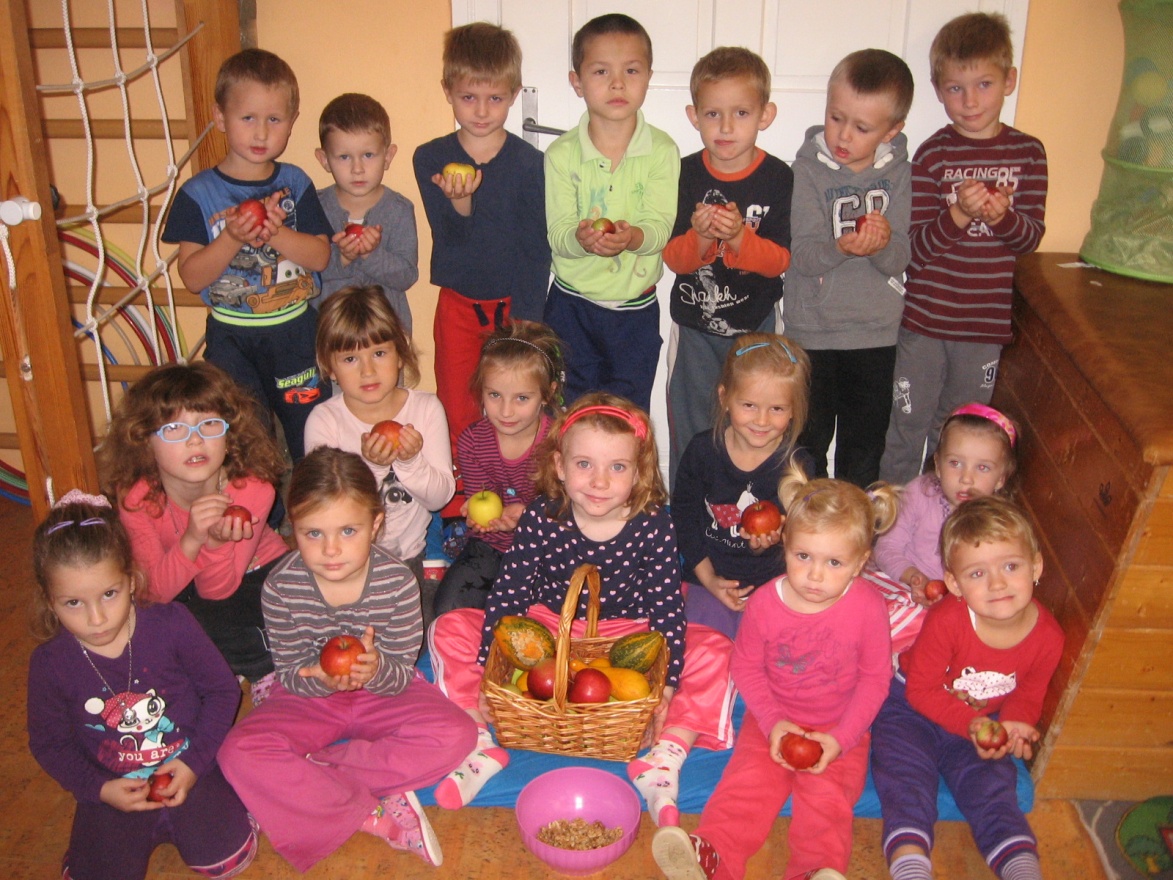 Koulelo se koulelo, červené jablíčko…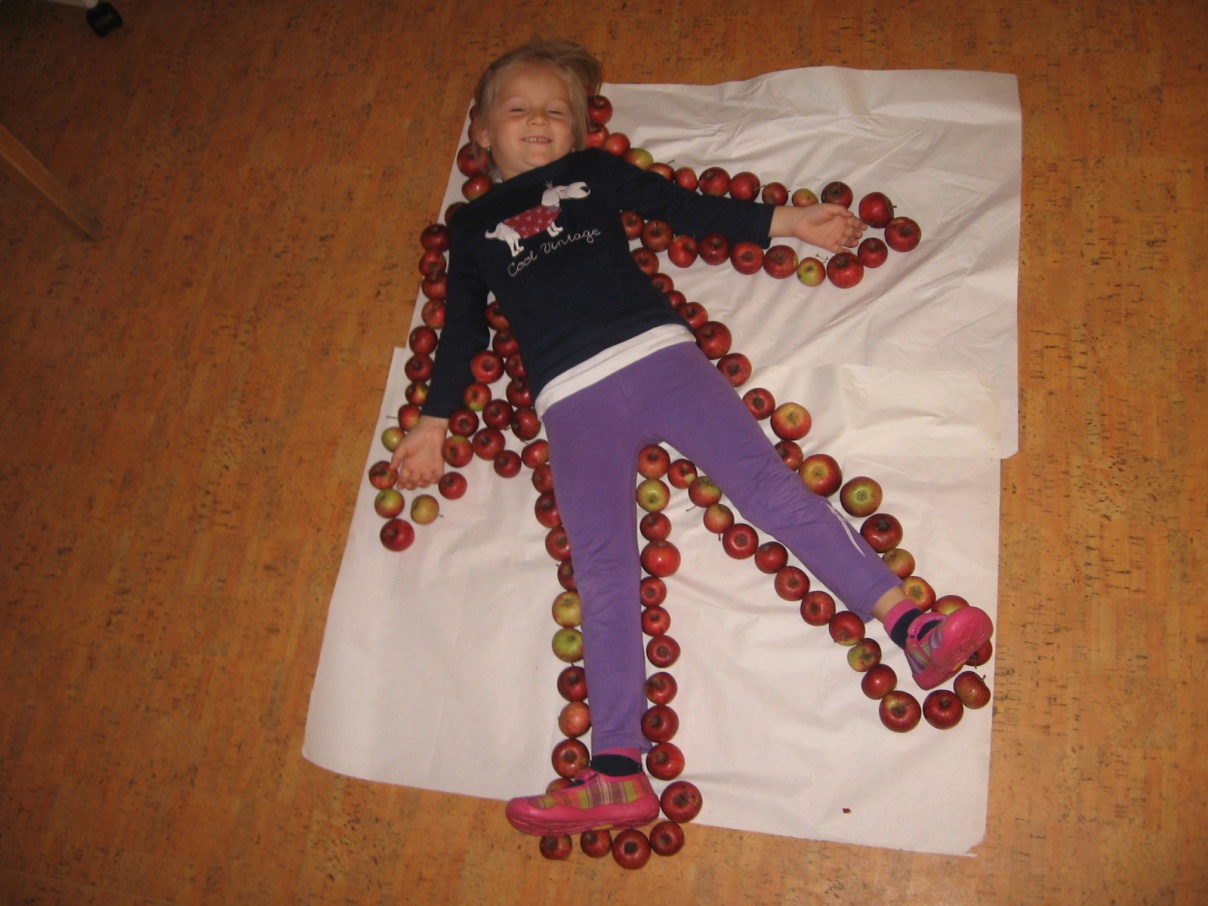 Rosteme s vitamíny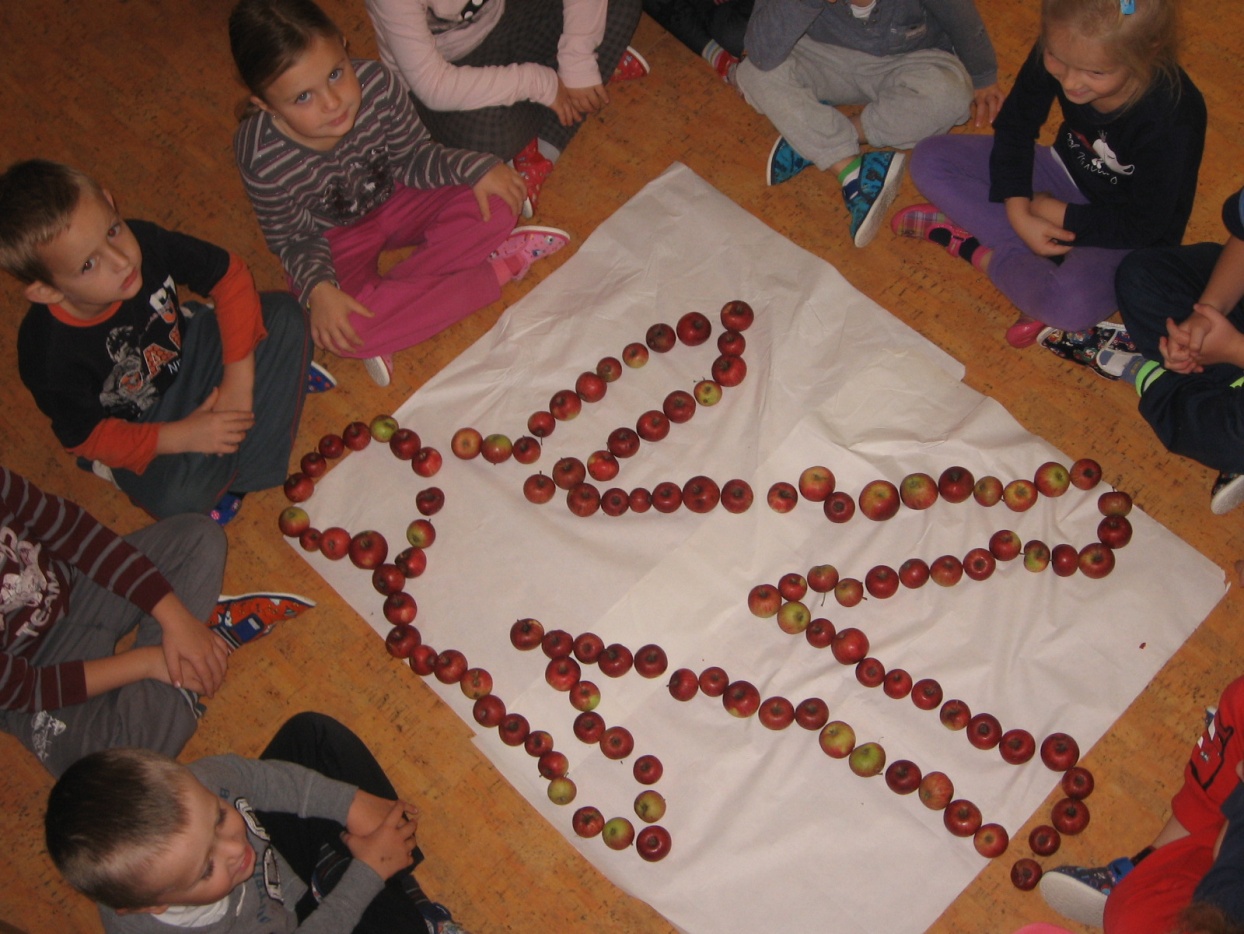 Takhle  jsme už vyrostli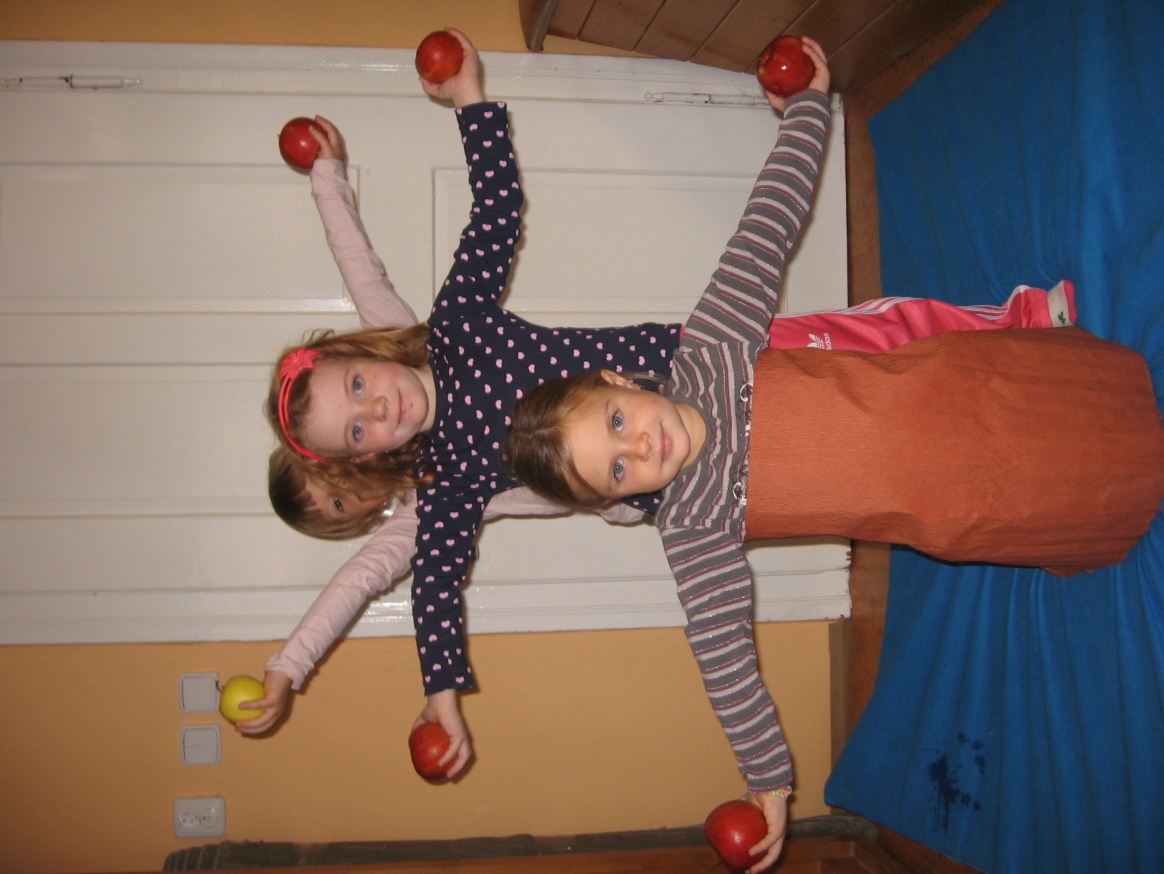 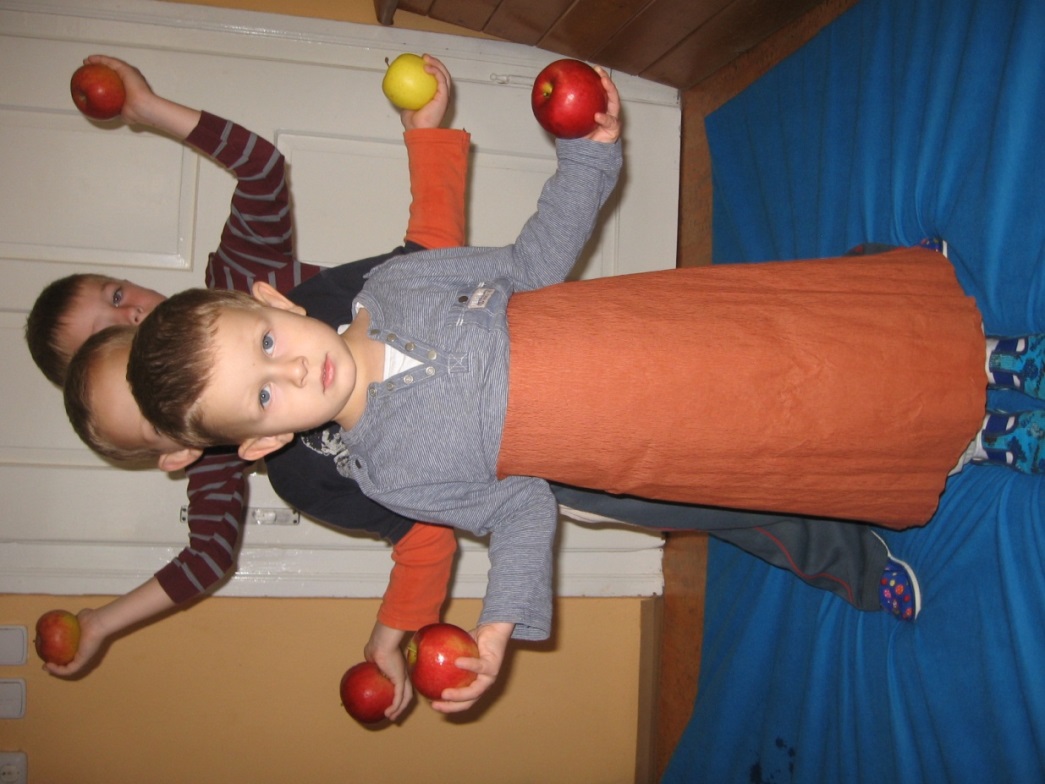 Jak roste ovocný strom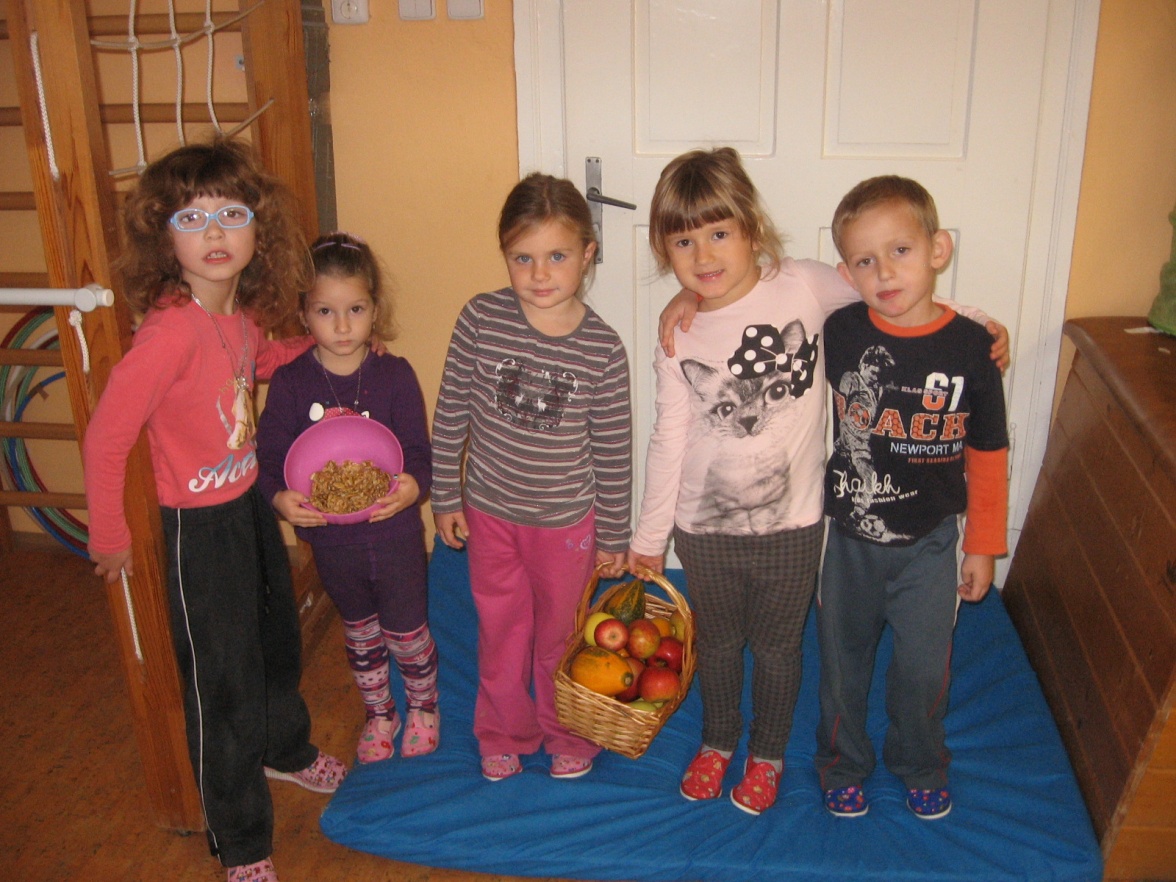 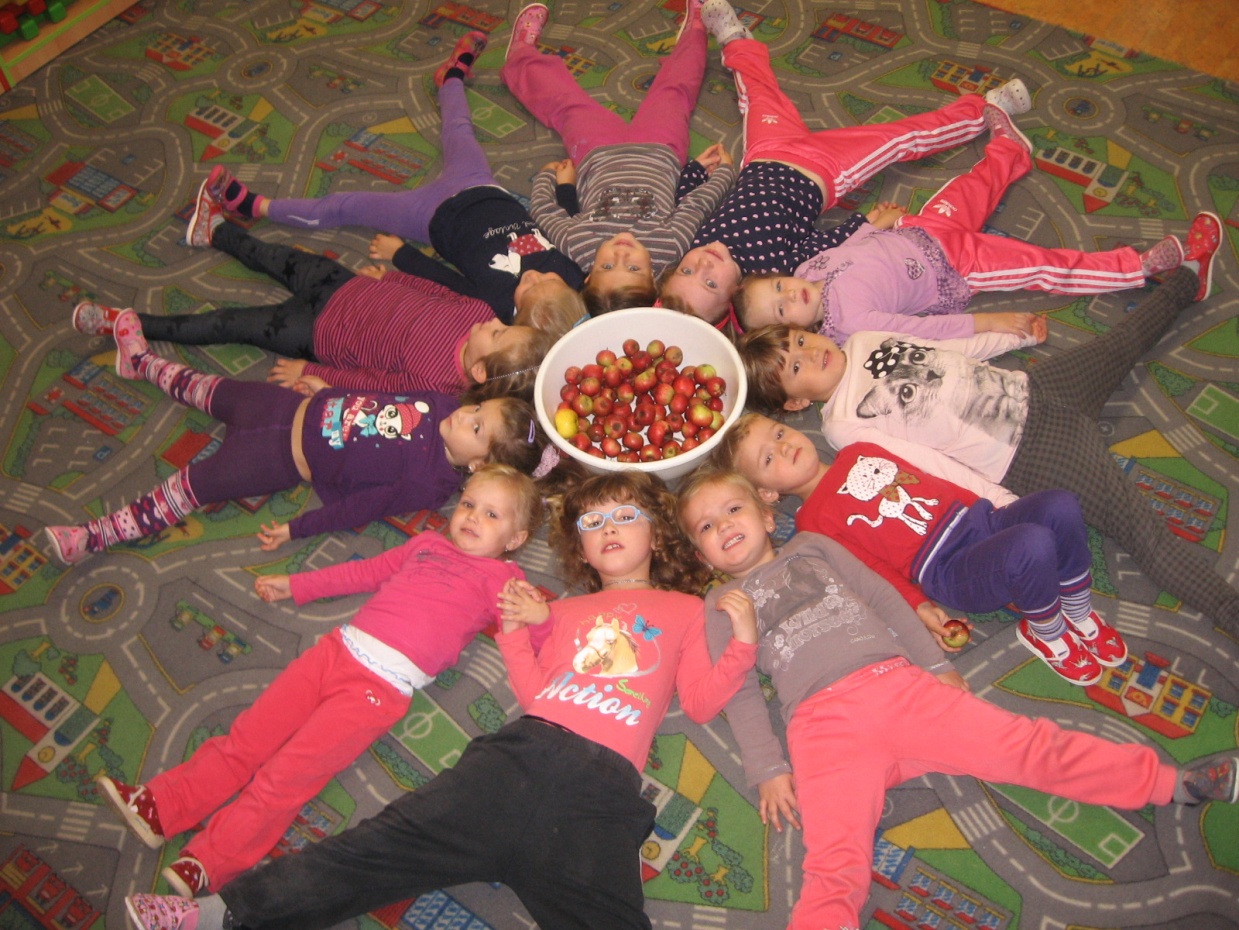 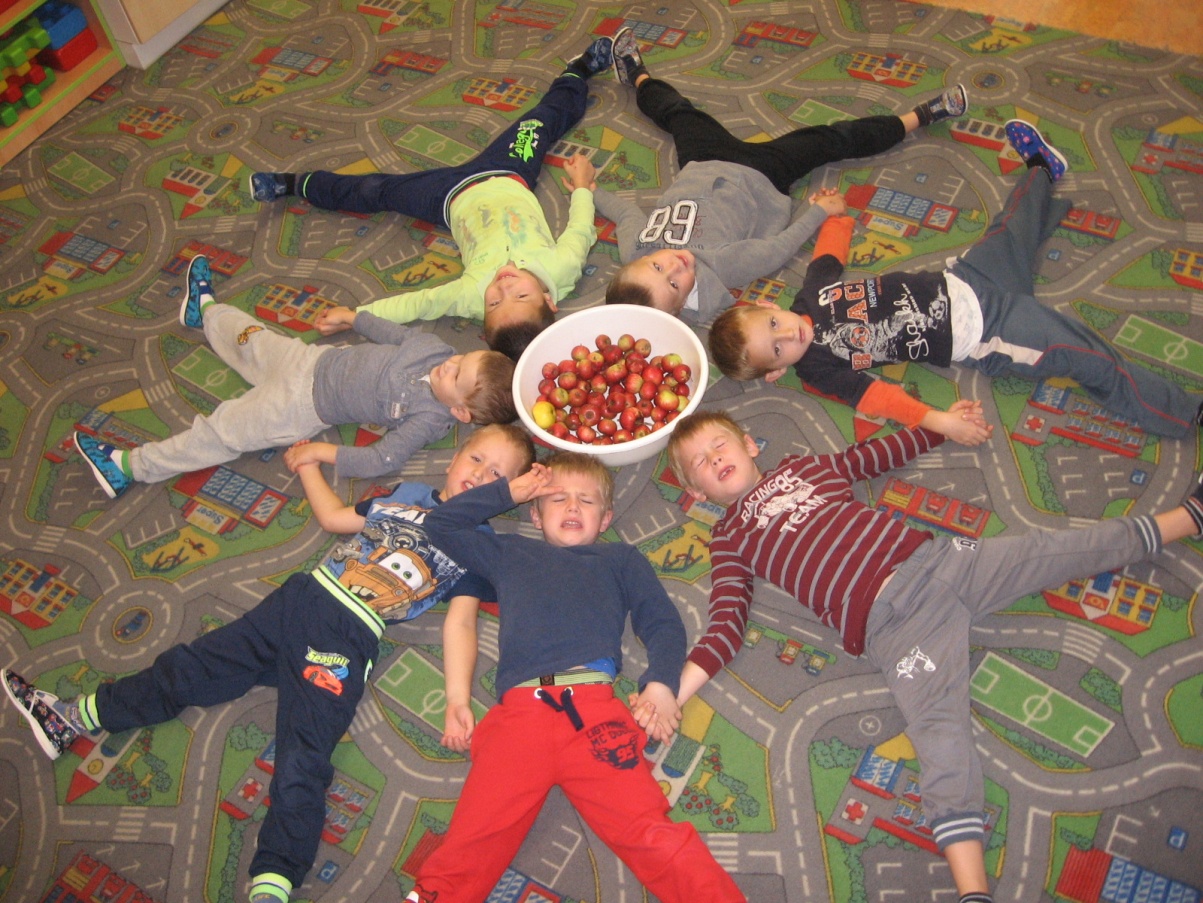 Pomáháme sluníčku vybarvit jablíčka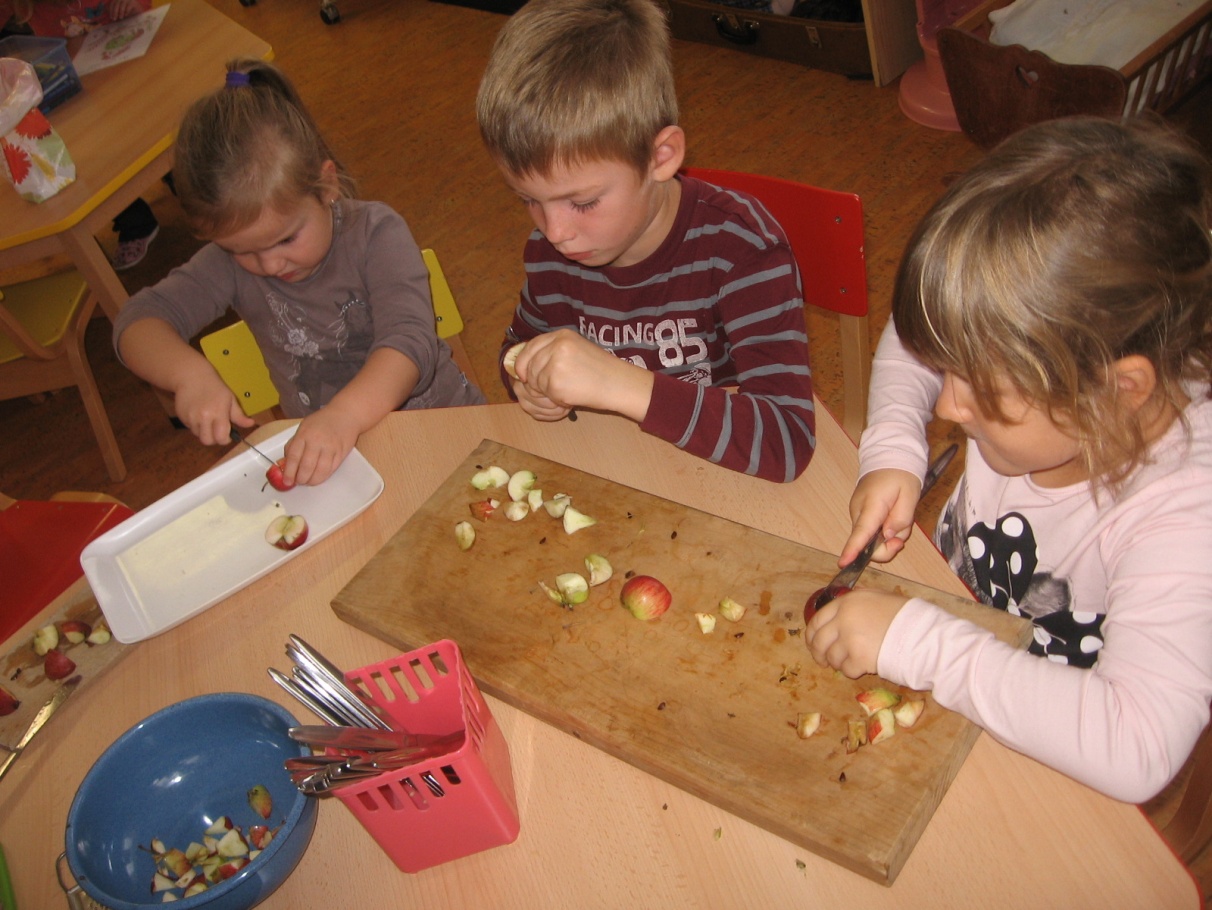 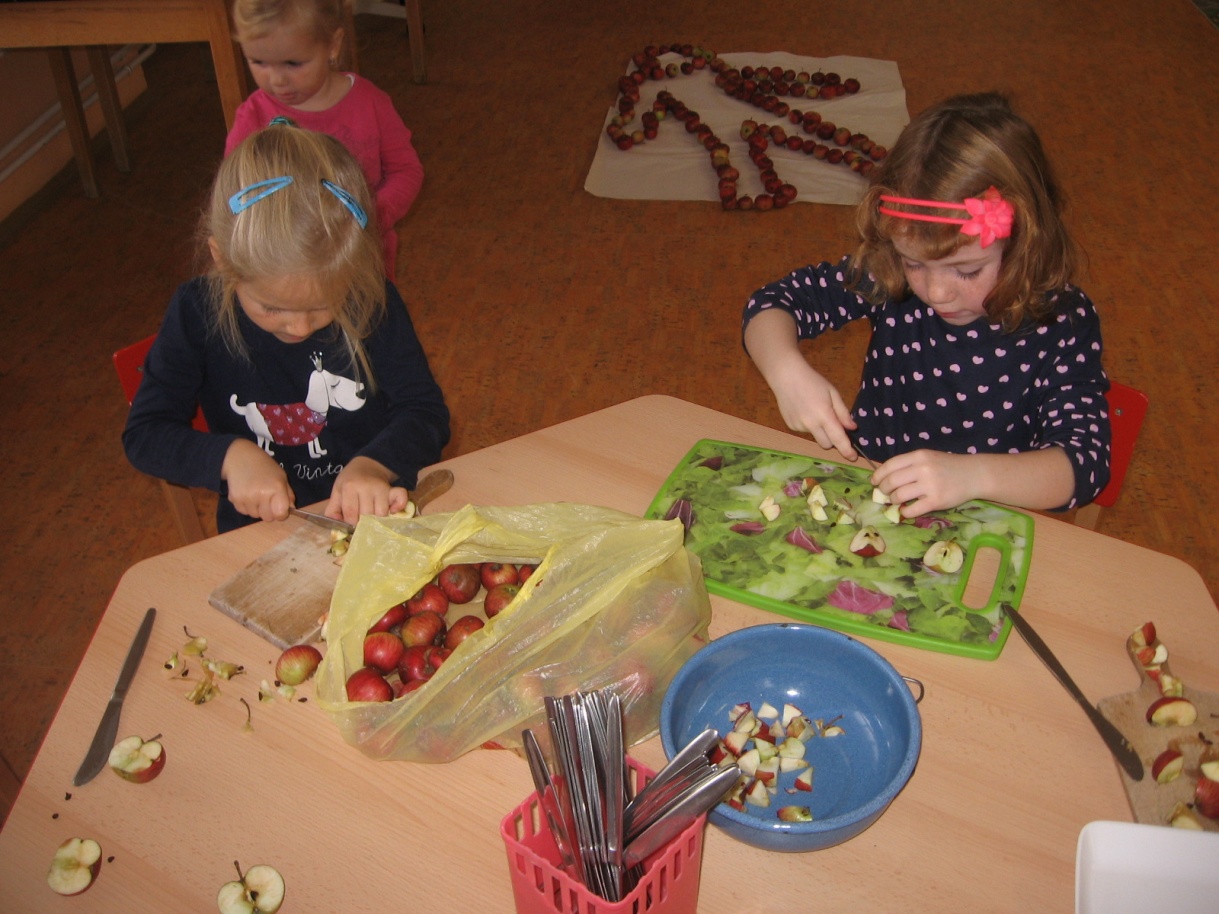 Jablečné mlsání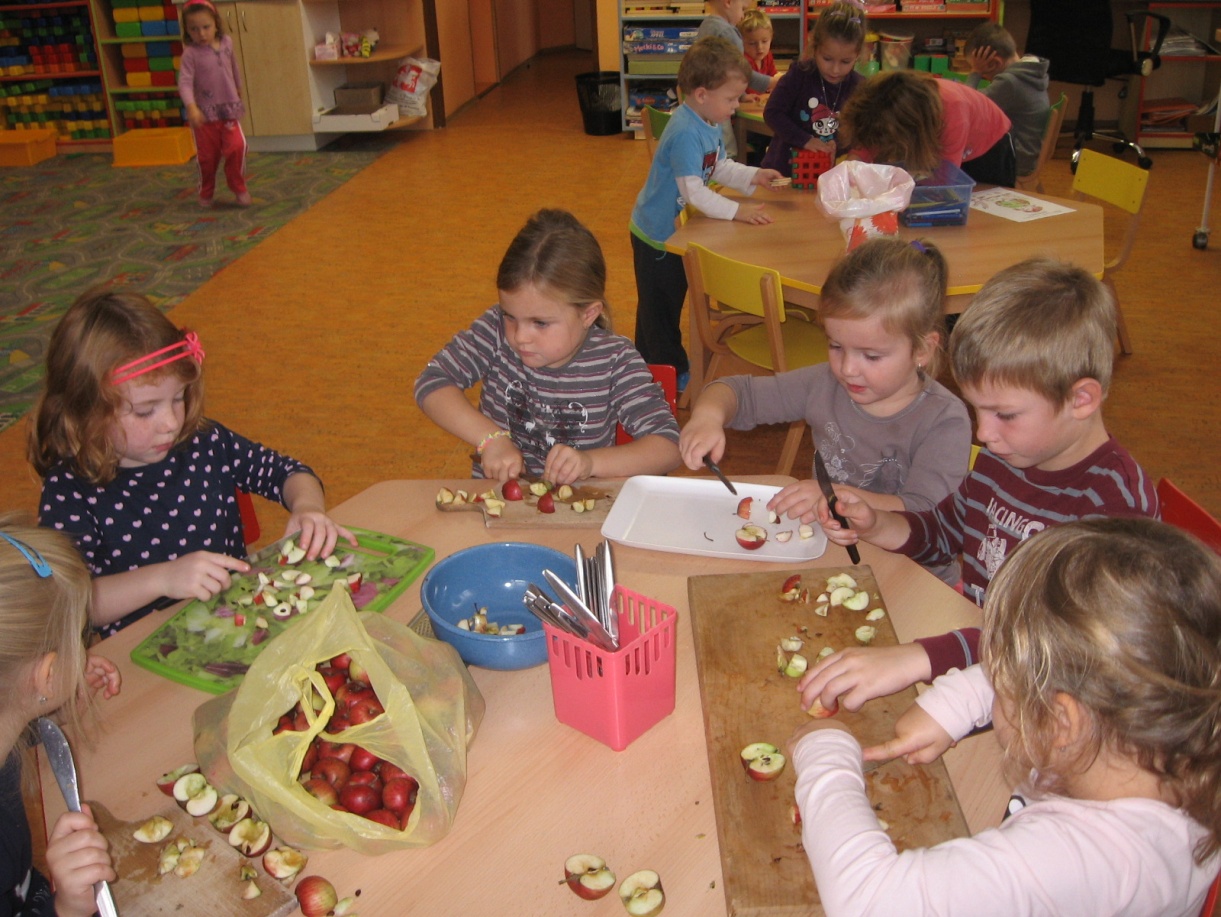 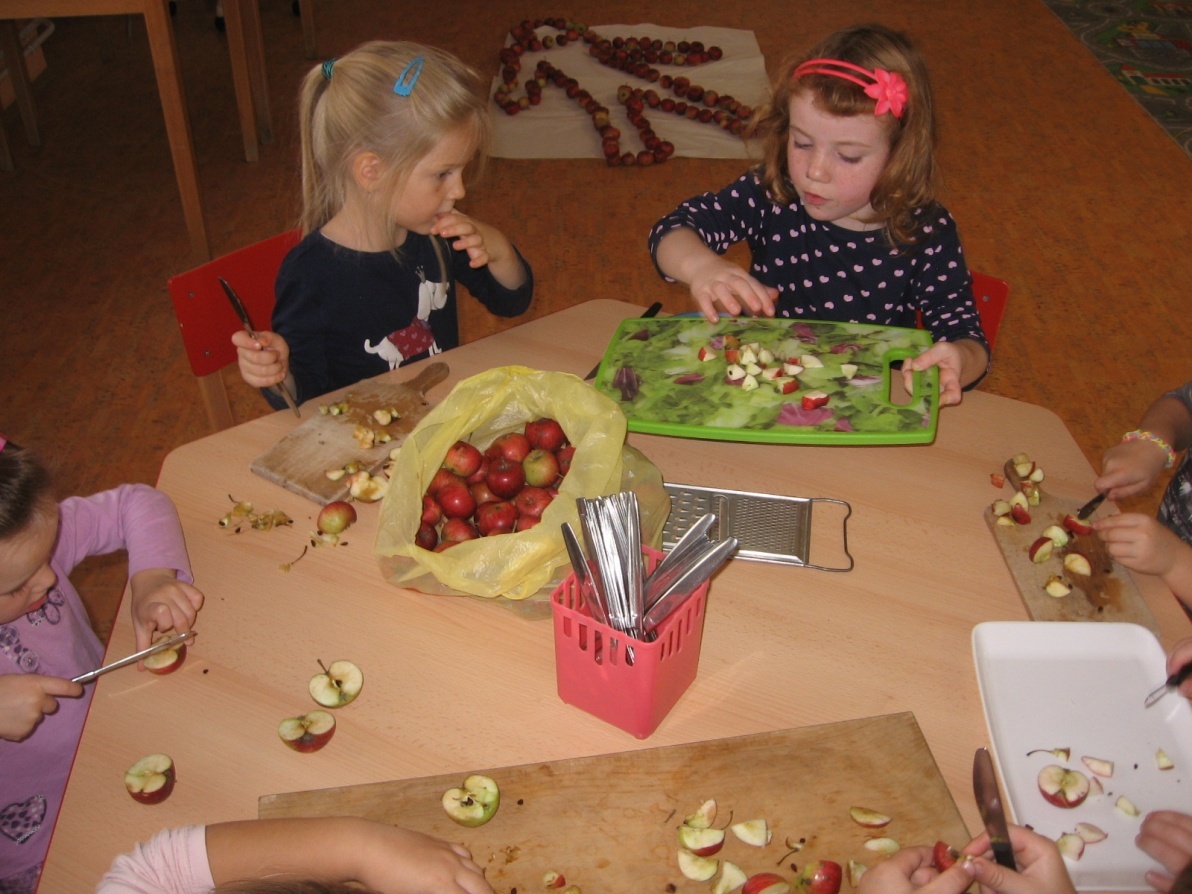 Naše menu:Jablečný salát s ořechyJablečné pyréJablečný čaj